Мы благодарны Вам за желание работать с нашей компанией. С огромным удовольствием организуем для Вас мероприятие любой сложности на Высшем уровне. В  случае необходимости, будем рады пересмотреть предложение меню с учетом Ваших замечаний и предложений. Мы сделаем все возможное, чтоб Ваш праздник прошел успешно, а Вы остались довольны.Я с радостью отвечу на все Ваши вопросы.С уважением, банкетный менеджер Руслан Исмагилович.Коммерческое предложение по проведению банкетаМеню (банкет) из расчета 1500руб на персону продолжительностью 5-6 часов.                                                                                      Сет из расчета 4 персон              Меню (банкет) из расчета 2000руб на персону продолжительностью 5-6 часов.                                                                                      Сет из расчета 4 персонМеню (банкет) из расчета 2500руб на персону продолжительностью 5-6 часов.                                                                                      Сет из расчета 4 персонФуршет в подарок – действует при предварительном заказе любого банкета (3 единицы канапе на 1 гостя).Шоколадный фонтан. Фитнес в подарок – при сумме счета от 100 000 рублей абонемент (или 2 абонемента, если это была свадьба) на 3 месяца в Максимус на Баруди в подарок.Торт в подарок при предварительном заказе. Вес определяется в зависимости от бюджета: за каждые 50 000 счета 1 кг, предоставляется бесплатно.Напитки (все) могут быть принесены с собой, при условии оплаты «пробкового сбора» не зависимо от вида самого напитка. Но этот вариант тоже обсуждается отдельно. А также в штате у нас есть ведущие мероприятий,  оформители, музыканты, артисты, и многие другие работники event-индустрии, что с одной стороны избавляет вас от хлопот по подготовке к мероприятия.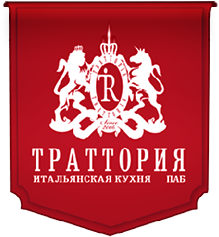 Банкетное меню.г. Казань, ул. Чистопольская, д.9аtrattoria116@mail.ru телефон +79673626006.НаименованиеВыход порции, гКол-во порцииВыход гр/ челСалаты (на выбор)Оливье от шефа с копченой грудкой (копченая грудка, овощная смесь, редис, огурцы соленые, картофель, морковь, яйцо, зелень, майонез).2001200Салат Астория (куриная грудка, лук белый, огурцы консервированные, шампиньоны жареные, ананас консервированный, кукуруза консервированная, зелень).2001200Салат «Цезарь»  с лососем.1801180Салат летний с индейкой (филе индейкой, овощи, майонез).2001200Холодные закускиСвежий бриз (Нарезка из огурцов, болгарского перца, редиса, помидоров со свежей зеленью и соусом из зелени и оливкового масла).330183Ассорти из мяса (Пастрома из цыпленка сыровяленая, запеченная буженина, куриный рулет, колбаса московская).220155Сельдь с картофелем.260165Заливное из красной рыбы.150138Первое блюдо (на выбор)Суп с домашней лапшой и мясом цыпленка.2501250Солянка мясная.3001300Уха «рыбацкая».2501250Основное блюдо (на выбор)Свиная шея на гриле с соусом сальса.3001300Куриная грудка с клюквенным соусом.3601360Картофель фри или дольки (на гарнир).2401240ДесертФруктовая ваза малая.5101128НаименованиеВыход порции, гКол-во порцииВыход гр/ челСалаты (на выбор)Салат моя муза (ветчина, помидоры, кукуруза консервированная, перец болгарская, сыр, майонез, зелень).2001200Сельдь под шубой (сельдь с/с, лук белый, картофель, морковь, свекла, яйцо куриное, майонез)4001400Салат «Цезарь»  с курицей.1801180Салат летний с индейкой (филе индейкой, овощи, майонез).2001200Холодные закускиАссорти из овощей (Нарезка из огурцов, болгарского перца, редиса, помидоров со свежей зеленью и соусом из зелени и оливкового масла).330183Ассорти из мяса (Пастрома из цыпленка сыровяленая, запеченная буженина, куриный рулет, колбаса московская).220155Сельдь с картофелем.260165Палитра сыров (Сыр с плесенью, копченый сулугуни, сыр песта красный, сыр песта зеленый, сыр чеччил, сыр чеддар с виноградом инжиром и мед). 250165Ассорти из солений.     300175Горячие закускиЖульен из грибов и ветчины в корзиночке.1001100Первое блюдо (на выбор)Суп с домашней лапшой и мясом цыпленка.2501250Солянка мясная. 3001300Основное блюдо (на выбор)Свиная шея на гриле с соусом сальса.3001300Куриная грудка с клюквенным соусом.3601360Картофель фри или дольки (на гарнир).2401240Уха «рыбацкая».2501250ДесертФруктовая ваза. 5101128Чизкейк классический (на выбор).1001100Яблочный штрудель (на выбор).1801180НаименованиеВыход порции, гКол-во порцииВыход гр/ челСалаты (на выбор)Салат моя муза (ветчина, помидоры, кукуруза консервированная, перец болгарская, сыр, майонез, зелень).2001200Сельдь под шубой (сельдь с/с, лук белый, картофель, морковь, свекла, яйцо куриное, майонез).2001200Салат Астория (Куриная грудка, лук белый, огурцы консервированные, шампиньоны жареные, ананас консервированный, кукуруза консервированная, зелень).2001200Салат летний с индейкой (филе индейкой, овощи, майонез).2001200Холодные закускиАссорти из овощей (Нарезка из огурцов, болгарского перца, редиса, помидоров со свежей зеленью и соусом из зелени и оливкового масла).330183Ассорти из мяса (Пастрома из цыпленка сыровяленая, запеченная буженина, куриный рулет, колбаса московская).220155Сельдь с картофелем.260165Палитра сыров (Сыр с плесенью, копченый сулугуни, сыр песта красный, сыр песта зеленый, сыр чеччил, сыр чеддар с виноградом инжиром и мед).250165Ассорти из солений.     300175Горячие закускиЖульен из грибов и ветчины в корзиночке.1001100Первое блюдо (на выбор)Суп с домашней лапшой и мясом цыпленка.2501250Солянка мясная. 3001300Основное блюдо (на выбор)Свиная шея на гриле с соусом сальса.3001300Куриная грудка с клюквенным соусом.3601360Картофель фри или дольки (на гарнир)2401240Уха «рыбацкая».2501250ДесертФруктовая ваза. 5101128Чизкейк классический (на выбор).1001100Яблочный штрудель (на выбор). 1801180Бонусы при проведение мероприятияПредлагаю новый бонус: кальянный фуршет на любую мероприятию!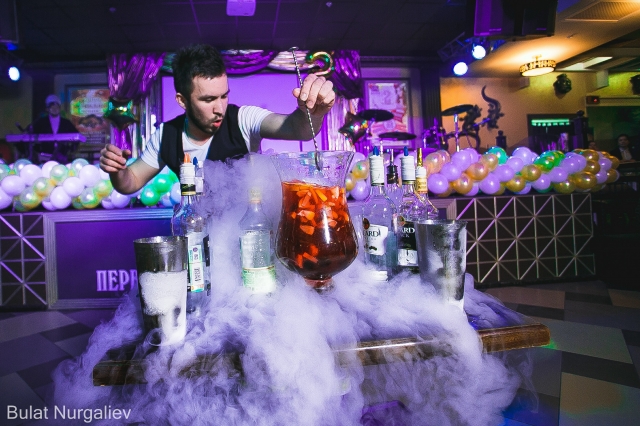 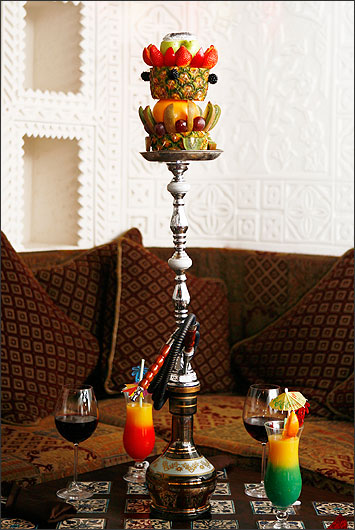 